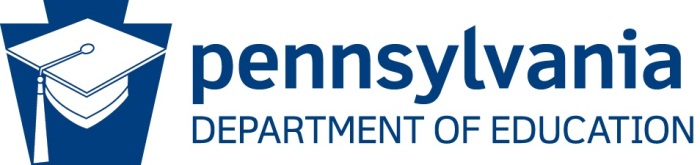 STATE AGENCY ADMINISTRATIVE REVIEW SUMMARYSection 207 of the HHFKA amended section 22 of the NSLA (42 U.S.C. 1769c) to require State Agencies (SA) to report the results of the administrative review to the public in an accessible, easily understood manner in accordance with guidelines promulgated by the Secretary. Regulations at 7 CFR 210.18(m) requires the SA to post a summary of the most recent final administrative review results for each School Food Authority (SFA) on the SA publicly available website no later than 30 days after the SA provides the results of the administrative review to the SFA. The SA must also make a copy of the final administrative review report available to the public upon request.School Food Authority Name: Northeastern York School District School Agreement Number: 112-67-440-3Date of Administrative Review (Entrance Conference Date): January 14, 2019Date review results were provided to the School Food Authority (SFA): January 15, 2019General Program ParticipationWhat Child Nutrition Programs does the School Food Authority participate in? (Select all that apply) School Breakfast Program National School Lunch Program Fresh Fruit and Vegetable Program Afterschool Snack Special Milk Program Seamless Summer OptionDoes the School Food Authority operate under any Special Provisions? (Select all that apply) Community Eligibility Provision Special Provision 1 Special Provision 2 Special Provision 3Review FindingsWere any findings identified during the review of this School Food Authority?	Yes			NoIs there fiscal action associated with findings identified during the review of this School Food Authority?	Yes			NoREVIEW FINDINGSREVIEW FINDINGSREVIEW FINDINGSProgram Access and ReimbursementProgram Access and ReimbursementProgram Access and ReimbursementYESNOCertification and Benefit Issuance – Validation of the SFA certification of students’ eligibility for free or reduced-price mealsFinding Detail:Finding Detail:Finding Detail:Verification – Validation of the process used by the SFA to confirm selected students’ eligibility for free and reduced-price mealsFinding Detail: Finding Detail: Finding Detail: Meal Counting and Claiming – Validation of the SFA meal counting and claiming system that accurately counts, records, consolidates, and reports the number of reimbursable meals claimed, by categoryFinding Detail:Finding Detail:Finding Detail:Meal Patterns and Nutritional QualityMeal Patterns and Nutritional QualityMeal Patterns and Nutritional QualityYESNOMeal Components and Quantities – Validation that meals claimed for reimbursement contain the required meal components (also referred to as food components) and quantitiesFinding Detail: During the lunch observation, the Cashier for the main line claimed a meal that was not reimbursable; the meal was incomplete and missing the required 1/2 fruit or 1/2 vegetable component. The Cashier asked the student if he wanted a fruit or vegetable, the student declined but the Cashier claimed the meal anyway. The Cashier indicated she did not have specific a la carte buttons/ options on the screen to ring a la carte appropriately.Finding Detail: During the lunch observation, the Cashier for the main line claimed a meal that was not reimbursable; the meal was incomplete and missing the required 1/2 fruit or 1/2 vegetable component. The Cashier asked the student if he wanted a fruit or vegetable, the student declined but the Cashier claimed the meal anyway. The Cashier indicated she did not have specific a la carte buttons/ options on the screen to ring a la carte appropriately.Finding Detail: During the lunch observation, the Cashier for the main line claimed a meal that was not reimbursable; the meal was incomplete and missing the required 1/2 fruit or 1/2 vegetable component. The Cashier asked the student if he wanted a fruit or vegetable, the student declined but the Cashier claimed the meal anyway. The Cashier indicated she did not have specific a la carte buttons/ options on the screen to ring a la carte appropriately.Offer versus Serve (provision that allows students to decline some of the food components offered) – Validation of SFA compliance with OVS requirements if applicableFinding Detail: The Cashier for the pizza line was not implementing offer vs serve correctly. Many students approached the Cashier with a reimbursable meal (i.e. one slice of pizza and 1/2 cup serving of French fries) but the Cashier did not recognize the meal as reimbursable and proceeded to charge the students a la carte for the meal. The Cashier was under the impressions the students needed to take two 1/2 cup servings of French fries with a slice of pizza to complete a reimbursable meal.Finding Detail: The Cashier for the pizza line was not implementing offer vs serve correctly. Many students approached the Cashier with a reimbursable meal (i.e. one slice of pizza and 1/2 cup serving of French fries) but the Cashier did not recognize the meal as reimbursable and proceeded to charge the students a la carte for the meal. The Cashier was under the impressions the students needed to take two 1/2 cup servings of French fries with a slice of pizza to complete a reimbursable meal.Finding Detail: The Cashier for the pizza line was not implementing offer vs serve correctly. Many students approached the Cashier with a reimbursable meal (i.e. one slice of pizza and 1/2 cup serving of French fries) but the Cashier did not recognize the meal as reimbursable and proceeded to charge the students a la carte for the meal. The Cashier was under the impressions the students needed to take two 1/2 cup servings of French fries with a slice of pizza to complete a reimbursable meal.Dietary Specifications and Nutrient Analysis – Validation that meals offered to children through the school meal programs are consistent with federal standards for calories, saturated fat, sodium, and trans fatFinding Detail:Finding Detail:Finding Detail:School Nutrition EnvironmentSchool Nutrition EnvironmentSchool Nutrition EnvironmentYESNOFood Safety – Validation that all selected schools meet the food safety and storage requirements, and comply with the Buy American provisions specified by regulationFinding Detail:The SFA was not maintaining temperature logs on the ice cream cooler; a current temperature log was available but not for the months prior. During the previous on-site review, technical assistance and recommendations were given for this issue.Finding Detail:The SFA was not maintaining temperature logs on the ice cream cooler; a current temperature log was available but not for the months prior. During the previous on-site review, technical assistance and recommendations were given for this issue.Finding Detail:The SFA was not maintaining temperature logs on the ice cream cooler; a current temperature log was available but not for the months prior. During the previous on-site review, technical assistance and recommendations were given for this issue.Local School Wellness Policy – Review of the SFA’s established Local School Wellness Policy  Finding Detail:Finding Detail:Finding Detail:Competitive Foods – Validation of the SFA compliance with regulations for all food and beverages to students outside of the reimbursable mealFinding Detail:Finding Detail:Finding Detail:Professional Standards – Validation of SFA compliance with required hiring standards and annual training requirements  Finding Detail:Finding Detail:Finding Detail:D. Civil RightsD. Civil RightsD. Civil RightsYESNOCivil Rights – Validation of SFA compliance with civil rights requirements as applicable to the Child Nutrition ProgramsFinding Detail: Finding Detail: Finding Detail: E.  Resource ManagementE.  Resource ManagementE.  Resource ManagementYESNOResource Management – Validation of SFA compliance with overall financial health of the school food service accountFinding Detail:Finding Detail:Finding Detail:OtherFinding Detail:Finding Detail:Finding Detail:COMMENDATIONSF.  Recognition of AccomplishmentThe district has successfully implemented the expanded requirements for the wellness policy under the new federal regulations. Keep up the great work on wellness!